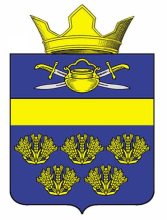 АДМИНИСТРАЦИЯ ВЕРХНЕКУРМОЯРСКОГО СЕЛЬСКОГО ПОСЕЛЕНИЯ КОТЕЛЬНИКОВСКОГО МУНИЦИПАЛЬНОГО РАЙОНА ВОЛГОГРАДСКОЙ ОБЛАСТИот 17 мая   2023                                       №15 О внесении изменений в постановление главы Верхнекурмоярского сельского поселения от 15.02.2011 №7 « Об утверждении Положения о этике и служебном поведении муниципальных служащих Верхнекурмоярского сельского поселения»     В соответствии с  представлением прокуратуры Котельниковского района от 30.03.2023 №86-54-2023, руководствуясь  ст.12  Федерального закона от 02.03.2007 №25-ФЗ «О муниципальной службе а Российской Федерации», Уставом Верхнекурмоярского сельского поселения Котельниковского муниципального района Волгоградской области, администрация Верхнекурмоярского сельского поселения Котельниковского муниципального района постановляет: Внести в Положение «Об утверждении Положения о этике и служебном поведении муниципальных служащих Верхнекурмоярского сельского поселения», утвержденное постановлением главы Верхнекурмоярского сельского поселения от 15.02.2011 №7 (далее-Положение), следующие изменения:    1.1 Дополнить раздел II Положения пунктом 21.1 следующего содержания:      «21.1 Муниципальный служащий обязан:       - сообщать в письменной форме представителю нанимателя (работодателя) о прекращении гражданства Российской Федерации либо гражданства (подданства) иностранного государства – участника международного договора Российской Федерации, в соответствии с которым иностранный гражданин имеет право находиться на муниципальной службе, в день, когда муниципальному служащему стало известно об этом, но не позднее пяти рабочих дней со дня прекращения  гражданства Российской Федерации либо гражданства (подданства) иностранного государства – участника международного договора Российской Федерации, в соответствии с которым иностранный гражданин имеет право находиться на муниципальной службе;   - сообщать в письменной форме представителю нанимателя (работодателю) о приобретении гражданства (подданства) иностранного государства либо получении вида на жительство или иного документа, подтверждающего право на постоянное проживание гражданина на территории иностранного государства, в день, когда муниципальному служащему стало известно об этом, но не позднее пяти рабочих дней со дня приобретения гражданства либо получения вида на жительство или иного, документа, подтверждающего право на постоянное проживание гражданина на территории иностранного государства на постоянное проживание гражданина на территории иностранного государства."2.Постановление вступает в силу со дня его официального обнародования.Глава Верхнекурмоярскогосельского поселения                                                                             А.С.МельниковПОСТАНОВЛЕНИЕ 